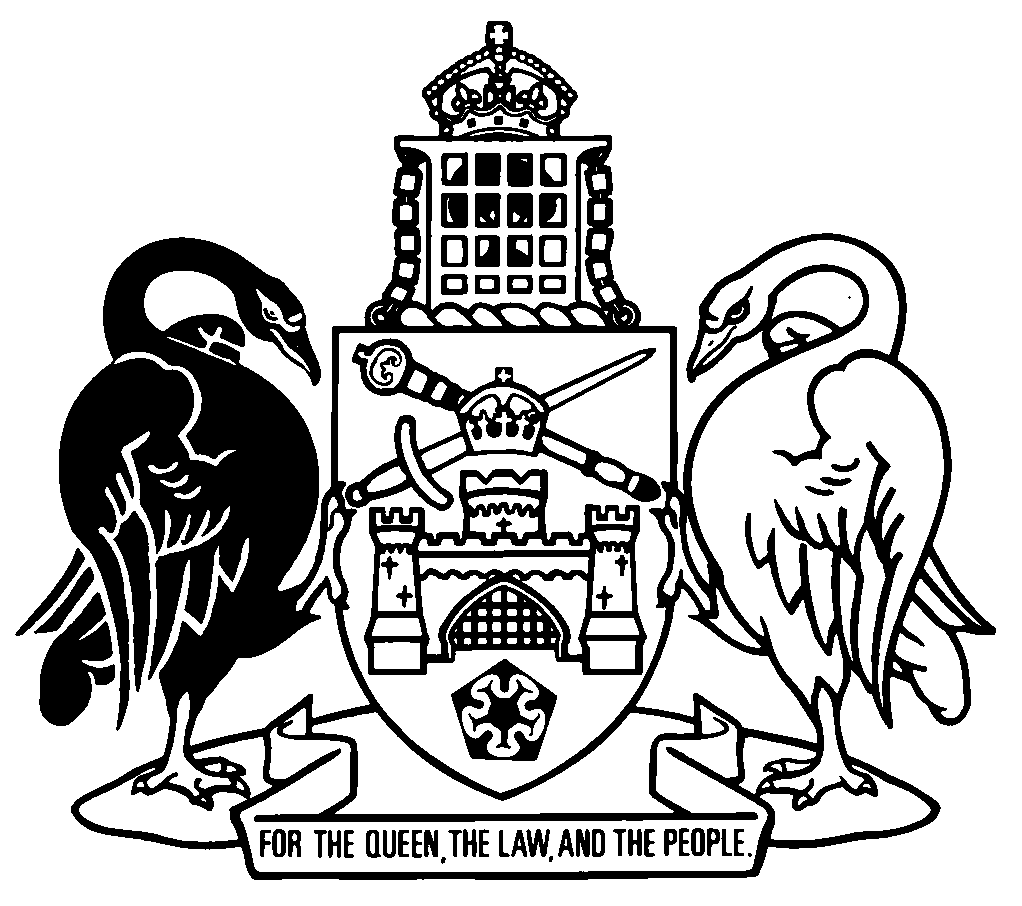 Australian Capital TerritoryCrimes (Stealthing) Amendment Act 2021An Act to amend the Crimes Act 1900The Legislative Assembly for the Australian Capital Territory enacts as follows:1	Name of ActThis Act is the Crimes (Stealthing) Amendment Act 2021.2	CommencementThis Act commences on the day after its notification day.Note	The naming and commencement provisions automatically commence on the notification day (see Legislation Act, s 75 (1)).3	Legislation amendedThis Act amends the Crimes Act 1900.4	Consent
New section 67 (1) (ga)insert	(ga)	by an intentional misrepresentation by the other person about the use of a condom; orEndnotes1	Presentation speech	Presentation speech made in the Legislative Assembly on 22 April 2021.2	Notification	Notified under the Legislation Act on 13 October 2021.3	Republications of amended laws	For the latest republication of amended laws, see www.legislation.act.gov.au.I certify that the above is a true copy of the Crimes (Stealthing) Amendment Bill 2021, which was passed by the Legislative Assembly on 7 October 2021. Clerk of the Legislative Assembly© Australian Capital Territory 2021